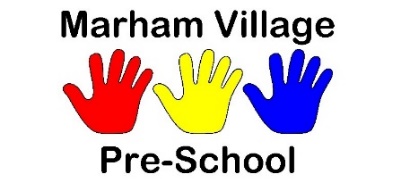 September 2022 NewsletterWelcome back to preschool and hello to all the new parents and children who have just joined us!  There are just a few reminders and points to bring up.Contacting us:Preschool Phone: We have finally arrived in the 21st century and have purchased a smartphone!  This will enable us to use WhatsApp or Messenger instead of just texts which would take us 15 minutes to answer with the old-fashioned phone!  The number will be the same: 07950 753877, please use this number for everything; reporting absences, checking up on the children and any other reason.  I know some of you still have staff personal numbers, but please do not use these anymore as it is against EYFS regulations.  The preschool phone will be on from 7.30am until 5pm Monday to Friday and messages can be left at any other times.Email: marhamvillagepreschool@hotmail.com.  This is not always manned during office hours, but we will get back to you as soon as possible.Facebook: We have two Facebook pages, one is Marham Village Pre-School and is a general account that anyone can see.  The other is called Parents of Marham Village Preschool and this is a totally private account.  You will need to ask to join that one to be accepted and parents of children who have left are deleted straight away so it is only staff and current parents/carers.  We do occasionally put photos on that one, you will have signed a consent form for your child’s photos to be allowed or not.  Please join the group if you are on Facebook as it is a good way to give out last minute messages.Parking: We are not allowed to use the school staff car park, so must use the road near the preschool.  Please park with respect to the residents and do not park on the grass, thank you.Labelling:  Please can you make sure that EVERYTHING your child brings in is clearly named.  This includes bags, lunch bags, all clothes and anything else your child brings.Committee:  As most of you know, we are run by a Committee.  We are always looking for parents/carers to join.  If you are interested, please contact us and we will let you know what is involved.Clothing:  Please make sure that your child always has appropriate clothing at preschool.  They are welcome to leave a pair of wellies here as we go outside every day, and it is often wet.  It is advisable to always have spare clothes with them, as they often get wet or messy during the day.  If your child wears nappies, please make sure that they have some in their bags with the necessary wipes etc.Funding Forms:  Please make sure that funding forms are returned as soon as possible.  Contact Harriet in the office with any queries.WE WILL BE CLOSED ON MONDAY 19TH SEPTEMBER FOR THE FUNERAL OF THE QUEEN